Lancaster Seventh-Day Adventist ChurchA House of Prayer for All People 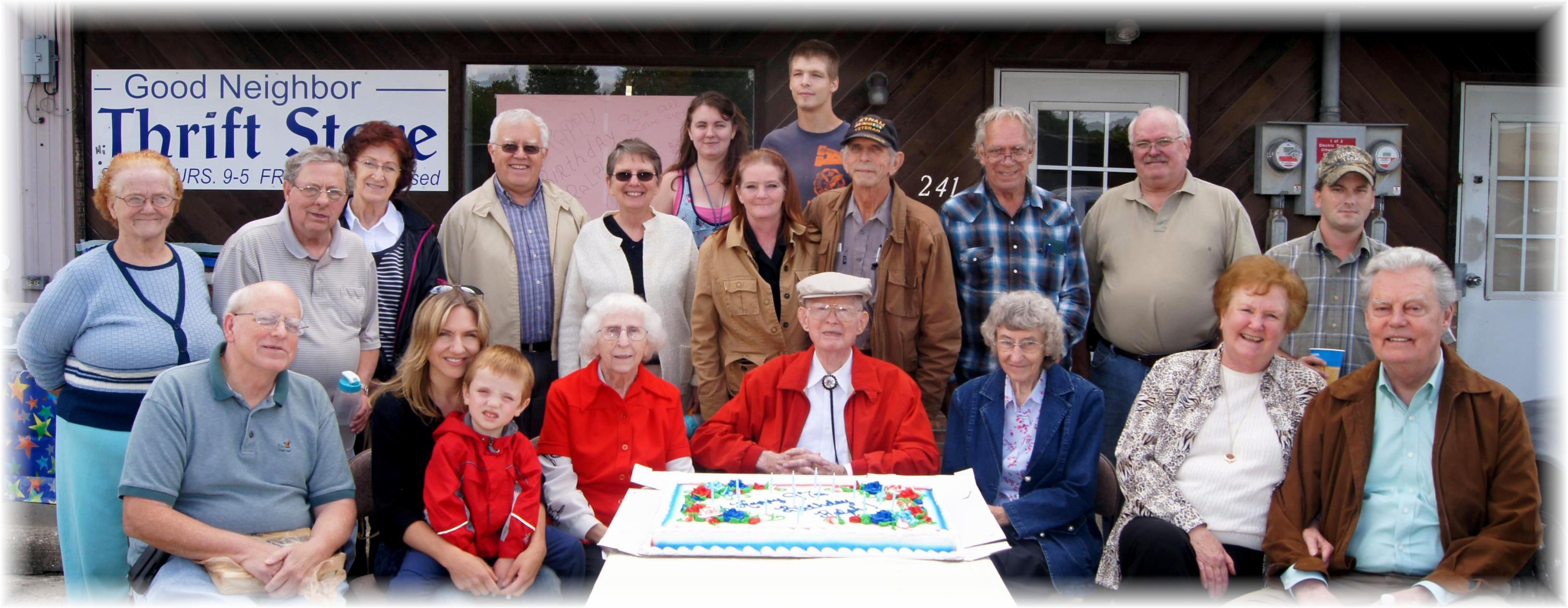 Happy Birthday, Ralph Aldenderfer!Ralph’s 97th Birthday – September 22, 2013